Die 5. Klasse			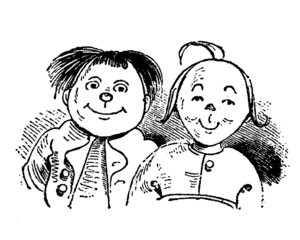 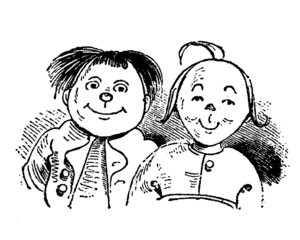 Hier finden Sie ausführliche Informationen über die Bildungsgänge und Schulformen ab Klasse 5. Neben der Präsentation des Hessischen Kultusministeriums hat Ihnen Herr Schweers, Schulleiter der Berufsbildenden Schulen Rheingau, einen sehr interessanten Brief geschrieben, indem er die schulischen Anschlussmöglichleiten nach dem Haupt- oder Realschulabschluss aufzeigt.Außerdem können Sie sich die Liste aller weiterführenden Schulen im Rheingau-Taunus-Kreis anschauen. Im Rheingau stehen folgende Schulen zur Verfügung:Eltville:Gutenbergschule, Realschule, mit HauptschulklassenGymnasium Eltville, Gymnasium mit Latein und Französisch als 2. Fremdsprache ab der Stufe 6Geisenheim:Leopold-Bausinger-Schule, Förderschule mit dem Förderschwerpunkt LernenRheingauschule, Gymnasium mit Latein, Französisch und Spanisch als 2. Fremdsprache ab der Stufe 6St.-Ursula-Schule, katholische Privatschule, Gymnasium mit Latein und Französisch als 2. Fremdsprache ab der Stufe 7 und RealschulzweigRüdesheim:Hildegardisschule, integrierte Gesamtschule bis Stufe 10